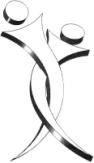 ISTITUTO COMPRENSIVO “LAZZARO SPALLANZANI”Viale della Rocca 8 - Scandiano (RE) 0522-857593      www.icspallanzani.edu.it        reic85400a@istruzione.it     reic85400a@pec.istruzione.itAl Dirigente ScolasticoRelazione finale della/del docente Funzione StrumentaleDocente:Funzione strumentale svolta nel corrente anno scolastico:AUTOVALUTAZIONE FINALE (min. 1 – max. 4)1. Grado di raggiungimento degli obiettivi2. Grado di efficacia degli interventi svolti3. Grado di soddisfazione professionale per la funzione svoltaEventuali note conclusive:Data, 								                                                                                                  LA/IL DOCENTE OBIETTIVOAZIONI SVOLTEPUNTI DI FORZACRITICITA’PROPOSTE PER IL MIGLIORAMENTO1.Raggiunto   In parteNon raggiunto2.Raggiunto   In parteNon raggiunto3.Raggiunto   In parteNon raggiunto...….123412341234